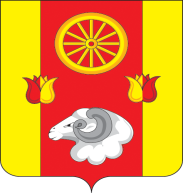 АДМИНИСТРАЦИЯПРИВОЛЬНЕНСКОГО СЕЛЬСКОГО ПОСЕЛЕНИЯПОСТАНОВЛЕНИЕ 14.02.2023 г.                                     п. Привольный                                       № 16В соответствии с постановлением Администрации Привольненского сельского поселения от 26.02.2018 № 22 «Об утверждении  Порядка  разработки, реализации и оценки эффективности муниципальных программ Привольненского сельского поселения», руководствуясь ст.30 Устава муниципального образования «Привольненское сельское поселение»,ПОСТАНОВЛЯЮ:          1. Утвердить отчет о реализации муниципальной программы «Энергосбережение и повышение энергетической эффективности» за 2023 год  согласно приложению.2. Настоящее постановление подлежит размещению на официальном сайте муниципального образования «Привольненское сельское поселение» в сети «Интернет».        3. Контроль за выполнением постановления оставляю за собой.Глава Администрации Привольненского сельского поселения	                                                               В.Н.МироненкоПриложение к постановлениюАдминистрации Привольненскогосельского поселенияот 14.02.2024 № 16Отчет о реализации муниципальной программы «Энергосбережение и повышение энергетической эффективности» за 2023 год Конкретные результаты реализации муниципальной программы, достигнутые за отчетный год.     Муниципальная программа «Энергосбережение и повышение энергетической эффективности» за 2022 год  была утверждена постановлением Администрации Привольненского сельского поселения 18.10.2018 № 90.Данная программа направлена на достижение следующих целей:- обеспечение рационального использования энергетических ресурсов за счет реализации мероприятий по энергосбережению и повышению энергетической эффективности;- снижение расходов местного бюджета на оплату энергетических ресурсов;         - снижение потерь энергоресурсов;         - улучшение экологической ситуации.Задачи программы:- Реализация организационных мероприятий по энергосбережению и повышению энергетической эффективности.           Для достижения поставленных целей в 2023 году в рамках реализации муниципальной программы были достигнуты следующие  результаты:-Осуществлено в бюджетной сфере проведение обязательных энергетических обследований зданий.-  Обеспечено в бюджетной сфере замена ламп накаливания на энергосберегающие.Перечень мероприятий, реализации муниципальной программывыполненных и невыполненных в установленные сроки     Реализация  основных мероприятий муниципальной программы осуществляется в соответствии с планом реализации утвержденным Постановлением Администрации Привольненского сельского поселения от 28.12.2022 № 125.   Для достижения намеченных целей и решения задач муниципальной программы в отчетном периоде в подпрограмме  «Повышение энергетической эффективности сетей уличного освещения» за 2023 год было предусмотрено 1  основное мероприятие «Мероприятия по замене ламп накаливания и других неэффективных элементов систем освещения, в том числе светильников, на энергосберегающие. Данное мероприятие  выполнено на 100,0 %Сведения о степени выполнения основных мероприятий подпрограмм муниципальной программы в 2023 году приведены в Приложении к настоящему  отчету.Результаты использования бюджетных ассигнований и внебюджетных средств на реализацию мероприятий муниципальной программы.Объем средств на реализацию муниципальной программы в 2023 году за счет средств бюджета поселения по плану составил 30,0 тыс. руб., фактическое выполнение составило 30,0 тыс. руб.Сведения о достижении значений показателей (индикаторов) муниципальной программы.   Результативность реализации муниципальной программы определяется достижением плановых значений показателей  (индикаторов).В 2023 году было запланировано достижение одного показателя (индикатора) муниципальной программы, по которым были достигнуты плановые значения. Информация о внесенных ответственным исполнителем изменениях в муниципальную программу.В течение 2023 года ответственным исполнителем вносились изменения в муниципальную  программу Привольненского сельского поселения «Энергосбережение и повышение энергетической эффективности»:1. Постановлением Администрации Привольненского сельского поселения от 11.01.2023 № 12 «О внесении изменений в постановление Администрации от 18.10.2018 № 90 «Об утверждении муниципальной программы  «Энергосбережение и повышение энергетической эффективности». Причина изменений – уточнение параметров программы на 2023-2025 годы;2. Постановлением Администрации Привольненского сельского поселения от 30.03.2023 № 51 «О внесении изменений в постановление Администрации от 18.10.2018 № 90 «Об утверждении муниципальной программы  «Энергосбережение и повышение энергетической эффективности». Причина изменений – уточнение параметров программы на 2023-2025 годы;3. Постановлением Администрации Привольненского сельского поселения от 28.12.2023 № 149 «О внесении изменений в постановление Администрации от 18.10.2018 № 90 «Об утверждении муниципальной программы  «Энергосбережение и повышение энергетической эффективности». Причина изменений – уточнение параметров программы на 2023-2025 годы.Результаты реализации мер муниципального и правового регулирования.Меры муниципального и правового регулирования в ходе реализации муниципальной программы в 2023 году не предусматривались.Предложения по дальнейшей реализации муниципальной программы.Мероприятия муниципальной программы в 2023 году выполнены в полном объёме. Денежные ассигнования запланированные на исполнение мероприятий муниципальной программы   были освоены.Для обеспечения мониторинга динамики результатов реализации муниципальной программы за 2023 год, с целью уточнения степени решения задач и выполнения мероприятий, необходимо провести оценку эффективности реализации муниципальной программы в соответствии с утвержденной методикой.Оценка эффективности муниципальной программы проводилась по утвержденному методу: «Степень достижения целевых индикаторов и показателей результативности мероприятий программы» базируется на анализе достижения целевых индикаторов и показателей результативности и рассчитывается по формуле:КЦИi = ЦИФi / ЦИПi, =30,0:30,0=1,0где КЦИi – степень достижения i-го целевого индикатора или показателя;ЦИФi (ЦИПi) – фактическое (плановое) значение i-го целевого индикатора или показателя.Значение показателя КЦИi должно быть больше либо равно 1 –
при планируемом росте ЦИПi, или, соответственно, должно быть меньше либо равно 1 – при планируемом снижении ЦИПi.«Степень соответствия затрат бюджета на мероприятия  программы запланированному уровню затрат» базируется на анализе затрат бюджета на мероприятия, и рассчитывается по формуле:КБЗi = БЗФi / БЗПi,=30,0:30,0=1где КБЗi – степень соответствия бюджетных затрат i-го мероприятия;БЗФi (БЗПi) – фактическое (плановое, прогнозное) значение бюджетных затрат i-го мероприятия.Значение показателя КБЗi должно быть меньше либо равно 1. Следовательно программа реализовалась эффективно.Для достижения ожидаемых результатов муниципальной программы необходимо ее дальнейшая реализация. Постановлением Администрации Привольненского сельского поселения от 27.12.2023 № 134 утвержден  план реализации муниципальной программы на 2024 год.Таблица 1Сведения о достижении значений показателей (индикаторов)<1> Приводится фактическое значение индикатора или показателя за год, предшествующий отчетному.Таблица 2Сведенияо степени выполнения основных мероприятий подпрограмм муниципальной программы «Энергосбережение и повышение энергетической эффективности»Таблица 3Сведения  об использовании федерального бюджета, областного бюджета, бюджета района, бюджета поселения и внебюджетных источников на реализацию муниципальной программы «Энергосбережение и повышение энергетической эффективности» за  2023 г.Об утверждении отчета о реализации муниципальной программы Привольненского сельского поселения «Энергосбережение и повышение энергетической эффективности» за 2023 год № п/пПоказатель     
 (индикатор)    
 (наименование)Ед.измеренияЗначения показателей (индикаторов) 
муниципальной программы,     
подпрограммы муниципальной    
программыЗначения показателей (индикаторов) 
муниципальной программы,     
подпрограммы муниципальной    
программыЗначения показателей (индикаторов) 
муниципальной программы,     
подпрограммы муниципальной    
программыОбоснование отклонений  
 значений показателя    
 (индикатора) на конец   
 отчетного года       
(при наличии)№ п/пПоказатель     
 (индикатор)    
 (наименование)Ед.измерения2022 год2023 год2023 годОбоснование отклонений  
 значений показателя    
 (индикатора) на конец   
 отчетного года       
(при наличии)№ п/пПоказатель     
 (индикатор)    
 (наименование)Ед.измерения2022 годпланфактОбоснование отклонений  
 значений показателя    
 (индикатора) на конец   
 отчетного года       
(при наличии)1234567Муниципальная программа    «Энергосбережение и повышение энергетической эффективности»                                      Муниципальная программа    «Энергосбережение и повышение энергетической эффективности»                                      Муниципальная программа    «Энергосбережение и повышение энергетической эффективности»                                      Муниципальная программа    «Энергосбережение и повышение энергетической эффективности»                                      Муниципальная программа    «Энергосбережение и повышение энергетической эффективности»                                      Муниципальная программа    «Энергосбережение и повышение энергетической эффективности»                                      Муниципальная программа    «Энергосбережение и повышение энергетической эффективности»                                      1.Объем потребления энергетических ресурсов, оплачиваемых из местного бюджетатыс.рублей246,6286,6252,7Подпрограмма 1  «Повышение энергетической эффективности сетей уличного освещения»Подпрограмма 1  «Повышение энергетической эффективности сетей уличного освещения»Подпрограмма 1  «Повышение энергетической эффективности сетей уличного освещения»Подпрограмма 1  «Повышение энергетической эффективности сетей уличного освещения»Подпрограмма 1  «Повышение энергетической эффективности сетей уличного освещения»Подпрограмма 1  «Повышение энергетической эффективности сетей уличного освещения»Подпрограмма 1  «Повышение энергетической эффективности сетей уличного освещения»1.1.Сокращение затрат на оплату энергетических ресурсов в бюджетной сфере за счет реализации энергосберегающих мероприятийтыс.рублей246,6286,6252,7-Подпрограмма 2  «Энергосбережение в жилищном фонде и учреждениях» Подпрограмма 2  «Энергосбережение в жилищном фонде и учреждениях» Подпрограмма 2  «Энергосбережение в жилищном фонде и учреждениях» Подпрограмма 2  «Энергосбережение в жилищном фонде и учреждениях» Подпрограмма 2  «Энергосбережение в жилищном фонде и учреждениях» Подпрограмма 2  «Энергосбережение в жилищном фонде и учреждениях» Подпрограмма 2  «Энергосбережение в жилищном фонде и учреждениях» 2.1.Улучшение качества жизни населения за счет перехода на энергосберегающий путь развития и рационального использования ресурсовтыс.рублей0,30,30,3№ п/пНаименование основного мероприятия подпрограммы, мероприятия Ответственный исполнительзаместитель руководителя ОИВ/ФИО)Плановый срокПлановый срокФактический срокФактический срокРезультатыРезультатыРезультатыПроблемы, возникшие в ходе реализации мероприятия № п/пНаименование основного мероприятия подпрограммы, мероприятия Ответственный исполнительзаместитель руководителя ОИВ/ФИО)начала реализацииокончания реализацииначала реализацииокончания реализациизапланированныедостигнутыедостигнутыеПроблемы, возникшие в ходе реализации мероприятия 123456789910Подпрограмма 1  «Повышение энергетической эффективности сетей уличного освещения»                                      Подпрограмма 1  «Повышение энергетической эффективности сетей уличного освещения»                                      Подпрограмма 1  «Повышение энергетической эффективности сетей уличного освещения»                                      Подпрограмма 1  «Повышение энергетической эффективности сетей уличного освещения»                                      Подпрограмма 1  «Повышение энергетической эффективности сетей уличного освещения»                                      Подпрограмма 1  «Повышение энергетической эффективности сетей уличного освещения»                                      Подпрограмма 1  «Повышение энергетической эффективности сетей уличного освещения»                                      Подпрограмма 1  «Повышение энергетической эффективности сетей уличного освещения»                                      Подпрограмма 1  «Повышение энергетической эффективности сетей уличного освещения»                                      Подпрограмма 1  «Повышение энергетической эффективности сетей уличного освещения»                                      Подпрограмма 1  «Повышение энергетической эффективности сетей уличного освещения»                                      1.1Мероприятия по замене ламп накаливания и других неэффективных элементов систем освещения, в том числе светильников, на энергосберегающиеАдминистрация Привольненского сельского поселения01.01.202331.12.202301.01.202331.12.2023Повышение уровня энергосбереженияПовышение уровня энергосбереженияПриобретено 40 энергосберегающих светильников-Подпрограмма 2«Энергосбережение в жилищном фонде и учреждениях»Подпрограмма 2«Энергосбережение в жилищном фонде и учреждениях»Подпрограмма 2«Энергосбережение в жилищном фонде и учреждениях»Подпрограмма 2«Энергосбережение в жилищном фонде и учреждениях»Подпрограмма 2«Энергосбережение в жилищном фонде и учреждениях»Подпрограмма 2«Энергосбережение в жилищном фонде и учреждениях»Подпрограмма 2«Энергосбережение в жилищном фонде и учреждениях»Подпрограмма 2«Энергосбережение в жилищном фонде и учреждениях»Подпрограмма 2«Энергосбережение в жилищном фонде и учреждениях»Подпрограмма 2«Энергосбережение в жилищном фонде и учреждениях»Подпрограмма 2«Энергосбережение в жилищном фонде и учреждениях»2.1Мероприятия, обеспечивающие распространение информации об энергосбережении и повышении энергетической эффективности (использование энергосберегающих ламп, приборов учета, более экономичных бытовых приборов, утепления и т.д.)Администрация Привольненского сельского поселения01.01.202331.12.202301.01.202331.12.2023Повышение уровня  экономии энергоресурсовПовышение уровня  экономии энергоресурсовПовышен уровень экономии энергоресурсов за счет замены ламп накаливания на энергосберегающие-СтатусНаименование       
муниципальной   
 программы, подпрограммы 
муниципальной     
программы,основного мероприятияИсточники финансированияОбъем   
расходов, предусмотренных муниципальной программой 
(тыс. руб.)Фактические 
расходы (тыс. руб.) 12345Муниципальная
программа      «Энергосбережение и повышение энергетической эффективности»всего                 30,030,0Муниципальная
программа      «Энергосбережение и повышение энергетической эффективности»федеральный бюджет-- Муниципальная
программа      «Энергосбережение и повышение энергетической эффективности»областной бюджет  --Муниципальная
программа      «Энергосбережение и повышение энергетической эффективности»бюджет района--Муниципальная
программа      «Энергосбережение и повышение энергетической эффективности»бюджет поселения30,030,0Муниципальная
программа      «Энергосбережение и повышение энергетической эффективности»внебюджетные источники--Подпрограмма 1 «Повышение энергетической эффективности сетей уличного освещения»всего                 30,030,0Подпрограмма 1 «Повышение энергетической эффективности сетей уличного освещения»федеральный бюджет-- Подпрограмма 1 «Повышение энергетической эффективности сетей уличного освещения»областной бюджет  --Подпрограмма 1 «Повышение энергетической эффективности сетей уличного освещения»бюджет района--Подпрограмма 1 «Повышение энергетической эффективности сетей уличного освещения»бюджет поселения30,030,0Подпрограмма 1 «Повышение энергетической эффективности сетей уличного освещения»внебюджетные источники--Основное мероприятие 1.1«Мероприятия по замене ламп накаливания и других неэффективных элементов систем освещения, в том числе светильников, на энергосберегающие»всего                 30,030,0Основное мероприятие 1.1«Мероприятия по замене ламп накаливания и других неэффективных элементов систем освещения, в том числе светильников, на энергосберегающие»федеральный бюджет--Основное мероприятие 1.1«Мероприятия по замене ламп накаливания и других неэффективных элементов систем освещения, в том числе светильников, на энергосберегающие»областной бюджет  --Основное мероприятие 1.1«Мероприятия по замене ламп накаливания и других неэффективных элементов систем освещения, в том числе светильников, на энергосберегающие»бюджет района--Основное мероприятие 1.1«Мероприятия по замене ламп накаливания и других неэффективных элементов систем освещения, в том числе светильников, на энергосберегающие»бюджет поселения30,030,0Основное мероприятие 1.1«Мероприятия по замене ламп накаливания и других неэффективных элементов систем освещения, в том числе светильников, на энергосберегающие»внебюджетные источники--Подпрограмма 2«Энергосбережение в жилищном фонде и учреждениях»всего                 0,00,0Подпрограмма 2«Энергосбережение в жилищном фонде и учреждениях»федеральный бюджет--Подпрограмма 2«Энергосбережение в жилищном фонде и учреждениях»областной бюджет  --Подпрограмма 2«Энергосбережение в жилищном фонде и учреждениях»бюджет района--Подпрограмма 2«Энергосбережение в жилищном фонде и учреждениях»бюджет поселения00Подпрограмма 2«Энергосбережение в жилищном фонде и учреждениях»внебюджетные источники--Основное мероприятие 2.1Мероприятия, обеспечивающие распространение информации об энергосбережении и повышении энергетической эффективности (использование энергосберегающих ламп, приборов учета, более экономичных бытовых приборов, утепления и т.д.)всего                 --Основное мероприятие 2.1Мероприятия, обеспечивающие распространение информации об энергосбережении и повышении энергетической эффективности (использование энергосберегающих ламп, приборов учета, более экономичных бытовых приборов, утепления и т.д.)федеральный бюджет--Основное мероприятие 2.1Мероприятия, обеспечивающие распространение информации об энергосбережении и повышении энергетической эффективности (использование энергосберегающих ламп, приборов учета, более экономичных бытовых приборов, утепления и т.д.)областной бюджет  --Основное мероприятие 2.1Мероприятия, обеспечивающие распространение информации об энергосбережении и повышении энергетической эффективности (использование энергосберегающих ламп, приборов учета, более экономичных бытовых приборов, утепления и т.д.)бюджет района--Основное мероприятие 2.1Мероприятия, обеспечивающие распространение информации об энергосбережении и повышении энергетической эффективности (использование энергосберегающих ламп, приборов учета, более экономичных бытовых приборов, утепления и т.д.)бюджет поселения--Основное мероприятие 2.1Мероприятия, обеспечивающие распространение информации об энергосбережении и повышении энергетической эффективности (использование энергосберегающих ламп, приборов учета, более экономичных бытовых приборов, утепления и т.д.)внебюджетные источники--Основное мероприятие 2.1Мероприятия, обеспечивающие распространение информации об энергосбережении и повышении энергетической эффективности (использование энергосберегающих ламп, приборов учета, более экономичных бытовых приборов, утепления и т.д.)бюджет района--Основное мероприятие 2.1Мероприятия, обеспечивающие распространение информации об энергосбережении и повышении энергетической эффективности (использование энергосберегающих ламп, приборов учета, более экономичных бытовых приборов, утепления и т.д.)бюджет поселения--Основное мероприятие 2.1Мероприятия, обеспечивающие распространение информации об энергосбережении и повышении энергетической эффективности (использование энергосберегающих ламп, приборов учета, более экономичных бытовых приборов, утепления и т.д.)внебюджетные источники--